Решение № 43 от 25 апреля 2017 г. О согласовании адресного перечня объектов компенсационного озеленения на территории жилой застройки Головинского района в 2017 году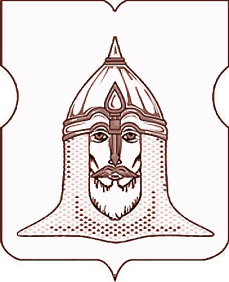 СОВЕТ ДЕПУТАТОВМУНИЦИПАЛЬНОГО ОКРУГА ГОЛОВИНСКИЙРЕШЕНИЕ 25 апреля 2017 года № 43О согласовании адресного перечня объектов компенсационного озеленения на территории жилой застройки Головинского района в  2017 годуСогласно пункту 4 части 2 статьи 1 Закона города Москвы от 11 июля 2012 года  № 39 «О наделении органов местного самоуправления муниципальных округов в городе Москве отдельными полномочиями города Москвы», решению Совета депутатов муниципального округа Головинский от 27 января 2015 года № 9 «Об утверждении Регламента реализации отдельных полномочий города Москвы в сферах благоустройства и капитального ремонта жилищного фонда», принимая во внимание письмо управы Головинского района города Москвы от 03 марта 2017 года № 7-7-181/7                        Советом депутатов принято решение:1.                Согласовать адресный перечень дворовых территорий Головинского района города Москвы для посадки древесно-кустарниковой растительности в весенний период 2017 года согласно приложению 1.
2.                Закрепить депутатов Совета депутатов муниципального округа Головинский для участия в работе комиссий, осуществляющих открытие работ и приемку выполненных работ в рамках настоящего решения, согласно приложению 2.
3.                         Администрации муниципального округа Головинский:
3.1.   Направить настоящее решение в:- управу Головинского района города Москвы;- префектуру Северного административного округа города Москвы;- Департамент территориальных органов исполнительной власти города Москвы.3.2.   Опубликовать настоящее решение в бюллетене «Московский муниципальный вестник» и разместить на официальном сайте органов местного самоуправления муниципального округа Головинский www.nashe-golovino.ru.4.    Настоящее решение вступает в силу со дня его принятия.
5.    Контроль исполнения настоящего решения возложить на главу Совета депутатов муниципального округа Головинский Архипцову Н.В. и председателя комиссии по благоустройству, реконструкции, землепользованию и охране окружающей среды - депутата Борисову Е.Г.
 Главамуниципального округа Головинский                                                   Н.В. АрхипцоваПриложение 1к решению Совета депутатовмуниципального округа Головинскийот 25 апреля 2017 года № 43Адресный перечень дворовых территорий Головинского района города Москвы для посадки древесно-кустарниковой растительности в весенний период 2017 годаПриложение 2к решению Совета депутатовмуниципального округа Головинскийот 25 апреля 2017 года № 43Депутаты Совета депутатов муниципального округа Головинский,уполномоченные для участия в работе комиссий, осуществляющих открытие работ и приемку выполненных работ по посадке древесно-кустарниковой растительности в весенний период 2017 года, а также для участия в контроле за ходом выполнения указанных работ №п/пАдресПородадеревьевКоличество(шт.)ПородакустарниковКоличество(шт.)Смольная ул. д.15Береза1Онежская ул., д.33 Кизильник блестящий   60Солнечногорская ул., д.17Липа  2Кизильник блестящий  80Флотская ул., д.21,Роза морщинистая50Флотская ул., д.36Роза морщинистая503-ий Лихачевский пер., д.7 к. 4Рябина1 Кизильник блестящий  100Кронштадтский б-р д.39 к.2чубушник гибридный4Кронштадтский б-р д.39 к.2Боярышник кроваво-красный4Кронштадтский б-р д.39 к.2Сирень обыкновенная4Кронштадтский б-р д.39 к.2Дерен белый4Кронштадтский б-р д.39 к.2Спирея Вангутта4Кронштадтский б-р д.39 к.2Пузыреплодник калинолистный4ИТОГО:4364№п/пАдресПородадеревьевКоличество(шт.)ПородакустарниковКол-во(шт.)Изб. округФИО депутатаСмольная ул. д.15Береза12Бахарева Е.А.Курохтина Н.В.Онежская ул., д.33 Кизильник блестящий   603Венкова М.А.Зуев Д.В.Солнечногорская ул., д.17Липа  2Кизильник блестящий  801Архипцова Н.В.Мальцева Т.В.Флотская ул., д.21,Роза морщинистая501Борисова Е.Г.Мемухина В.Г.Флотская ул., д.36Роза морщинистая503Сердцев А.И.Венкова М.А.3-ий Лихачевский пер., д.7 к. 4Рябина1 Кизильник блестящий  1002Галкина И.А.ВиноградовКронштадтский б-р д.39 к.2чубушник гибридный43Вяльченкова Н.В.Сердцев А.И.Кронштадтский б-р д.39 к.2Боярышник кроваво-красный43Вяльченкова Н.В.Сердцев А.И.Кронштадтский б-р д.39 к.2Сирень обыкновенная43Вяльченкова Н.В.Сердцев А.И.Кронштадтский б-р д.39 к.2Дерен белый43Вяльченкова Н.В.Сердцев А.И.Кронштадтский б-р д.39 к.2Спирея Вангутта43Вяльченкова Н.В.Сердцев А.И.Кронштадтский б-р д.39 к.2Пузыреплодник калинолистный43Вяльченкова Н.В.Сердцев А.И.ИТОГО:4364